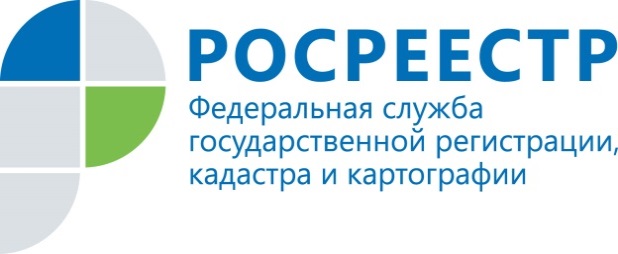                                     ПРЕСС-РЕЛИЗПресс-служба УправленияРосреестра по Приморскому краю+7 (423) 245-49-23, доб. 1085
25press_rosreestr@mail.ru690091, Владивосток, ул. Посьетская, д. 48Еще 5 семей переселили из аварийного жилья в ПриморьеВладивосток, 24.05.2022. – По итогам прошлой недели (16.05.2022 – 20.05.2022) Росреестр Приморья зарегистрировал пять муниципальных контрактов на приобретение жилого помещения по программе по переселению из аварийного жилья. Новые квартиры получат семьи из Лесозаводска и Партизанска.Как сообщалось в региональном министерстве строительства, в программе по переселению из аварийного жилья участвуют 20 муниципальных образований Приморского края.«По состоянию на 1 мая, в крае расселили 2 320 человек из 1 095 помещений площадью 44,36 тысячи квадратных метров. Завершили реализацию программы Дальнегорский, Дальнереченский, Лесозаводский, Находкинский городские округа, Спасск-Дальний, Кавалеровское, Сибирцевское городские поселения, Хорольский, Пожарский округа, Яковлевский и Партизанский районы», – подчеркнули в ведомстве.Напомним, переселение из аварийного жилья – задача регионального проекта «Обеспечение устойчивого сокращения непригодного для проживания жилищного фонда» национального проекта «Жилье и городская среда». К декабрю 2022 года в Приморском крае необходимо ликвидировать более 100 тысяч квадратных метров аварийного жилья, переселить более 6 тысяч человек. О РосреестреФедеральная служба государственной регистрации, кадастра и картографии (Росреестр) является федеральным органом исполнительной власти, осуществляющим функции по государственной регистрации прав на недвижимое имущество и сделок с ним, по оказанию государственных услуг в сфере ведения государственного кадастра недвижимости, проведению государственного кадастрового учета недвижимого имущества, землеустройства, государственного мониторинга земель, навигационного обеспечения транспортного комплекса, а также функции по государственной кадастровой оценке, федеральному государственному надзору в области геодезии и картографии, государственному земельному надзору, надзору за деятельностью саморегулируемых организаций оценщиков, контролю деятельности саморегулируемых организаций арбитражных управляющих. Подведомственными учреждениями Росреестра являются ФГБУ «ФКП Росреестра» и ФГБУ «Центр геодезии, картографии и ИПД». В ведении Росреестра находится АО «Ростехинвентаризация – Федеральное БТИ.